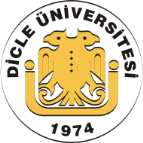 Lisansüstü 2. Danışman Atamaİş Akışıİş Akışı No: 001Lisansüstü 2. Danışman Atamaİş AkışıYayın Tarihi ve No: 08.08.2018/001Lisansüstü 2. Danışman Atamaİş AkışıDeğ. Tarihi ve No: 